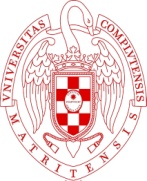 		UNIVERSIDAD COMPLUTENSE DE MADRIDFACULTAD DE ENFERMERÍA, FISIOTERAPIA Y PODOLOGÍASOLICITUD DE AYUDAS CONTRATOS PREDOCTORALESANEXO VINFORME DE ADMISIÓNNombre y Apellidos del solicitante:Nombre y Apellidos del solicitante:Nombre y Apellidos del solicitante:DNI /NIE:(El Director/a del Departamento o Sección Departamental, deberá emitir un breve informe de admisión en el Centro, en el que haga constar la viabilidad científica y económica de la tesis doctoral en el ámbito del mismo)(El Director/a del Departamento o Sección Departamental, deberá emitir un breve informe de admisión en el Centro, en el que haga constar la viabilidad científica y económica de la tesis doctoral en el ámbito del mismo)(El Director/a del Departamento o Sección Departamental, deberá emitir un breve informe de admisión en el Centro, en el que haga constar la viabilidad científica y económica de la tesis doctoral en el ámbito del mismo)(El Director/a del Departamento o Sección Departamental, deberá emitir un breve informe de admisión en el Centro, en el que haga constar la viabilidad científica y económica de la tesis doctoral en el ámbito del mismo)FIRMA DEL DIRECTOR/A DEL DEPARTAMENTO FIRMA DEL DIRECTOR/A DEL DEPARTAMENTO FIRMA DEL DIRECTOR/A DEL DEPARTAMENTO FIRMA DEL DIRECTOR/A DEL DEPARTAMENTO (FIRMA Y SELLO)(FIRMA Y SELLO)(FIRMA Y SELLO)(FIRMA Y SELLO)Fdo.:(El Director Dpto).Fdo.:(El Director Dpto).Fdo.:(El Director Dpto).Fdo.:(El Director Dpto).